О присвоении статуса единой теплоснабжающейорганизации Обществу с ограниченной ответственностью «Тутаевская ПГУ» в системе теплоснабжения от районной котельной г. Тутаева на территории городского поселения Тутаев Тутаевского района Ярославской областиВ соответствии с Федеральными законами от 06.10.2003 № 131-ФЗ      «Об общих принципах организации местного самоуправления в Российской Федерации», от 27.07.2010 № 190-ФЗ «О теплоснабжении», постановлением Правительства Российской Федерации от 08.08.2012 № 808 «Об организации теплоснабжения в Российской Федерации и внесении изменений в некоторые акты Правительства Российской Федерации», руководствуясь Уставом Тутаевского муниципального района, на основании заявки на присвоение статуса единой теплоснабжающей организации  Обществу с ограниченной ответственностью «Тутаевская ПГУ» от 07.02.2024 № 22 Администрация Тутаевского муниципального районаПОСТАНОВЛЯЕТ:Присвоить статус единой теплоснабжающей организации           Обществу с ограниченной ответственностью «Тутаевская ПГУ» в системе теплоснабжения от районной котельной г. Тутаева на территории городского поселения Тутаев Тутаевского района Ярославской области.Опубликовать настоящее постановление в Тутаевской массовой муниципальной газете «Берега» и разместить на официальном сайте Администрации Тутаевского муниципального района.Контроль за исполнением настоящего постановления возложить на первого заместителя Главы Администрации Тутаевского муниципального района Губерову Ю.В.Настоящее постановление вступает в силу со дня его подписания и распространяется на правоотношения, возникшие с 04.03.2024 года.Глава Тутаевского муниципального района 					           	О.В. Низова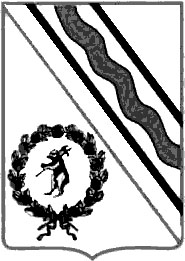 Администрация Тутаевского муниципального районаПОСТАНОВЛЕНИЕот 05.03.2024  № 156-пг. Тутаев